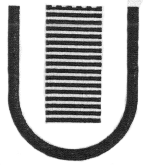 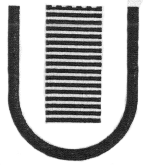 NOi contro la CORRUZIONERelazione sull’attività svolta al 30 gennaio 2015Lo scopo del progetto è di contribuire alla promozione di una cultura della trasparenza e dell’integrità delle, e nelle, amministrazioni pubbliche ed alla diffusione della stessa nella società civile. Il progetto si articola seguendo due pilastri fondamentali: da un lato l’attività di ricerca ed analisi in materia di corruzione, dall’altro l’attività di formazione.Le attività rientranti in questi due pilastri hanno come anello di congiunzione la creazione di un sito web appositamente progettato, che costituisca un portale di informazione facilmente accessibile a tutti e che rappresenti, al contempo, una vetrina dei risultati del progetto ed un luogo virtuale dove accedere per informarsi.IL SITO WEBIl sito web è stato creato ed è funzionante. E’ accessibile dall’indirizzo www.anticorruzione.eu ed anche direttamente dal sito del DFP mediante apposito banner. www.anticorruzione.eu si presenta come un portale web, contenente informazioni e approfondimenti sulle tematiche rilevanti ai fini del progetto stesso. Attualmente la parte centrale è costituita dal blog, uno spazio che ospita giornalmente contributi scritti dai partecipanti al progetto e da esterni.Il sito è uno spazio virtuale dove poter condividere idee e discutere le tematiche approfondite; affrontando sotto diversi punti di vista il problema della corruzione. Vengono messe in risalto le notizie, le iniziative, i convegni e le attività a vario titolo rilevanti in maniera di anticorruzione.Il sito è completato dai profili:Facebook: NOi contro la CORRUZIONE;Twitter: @NoCorruzione;You Tube: NOi contro la CORRUZIONEe da una newsletter con indicati gli eventi in programma nella settimana successiva e gli articoli pubblicati durante la settimana appena conclusa.Sono in via di definizione i protocolli di intesa con il MIUR e con l’ISTAT per l’istituzionalizzazione dei due pilastri fondamentali del progetto: la ricerca ed analisi e la formazione.Per quanto riguarda la prima, i ricercatori Junior stanno proseguendo da un lato nel disegno di una serie di esperimenti che verranno poi somministrati su campioni di popolazione adeguatamente rappresentativi dei fenomeni oggetto di studio, dall’altro nella raccolta dati sul fenomeno e sul dimensionamento della corruzione anche in relazione a specifici settori della Pubblica Amministrazione e del comparto privato.Per quanto riguarda la seconda invece il protocollo di intesa con il MIUR è volto alla realizzazione di Iniziative di informazione e formazione presso le scuole dell’infanzia, primaria e secondaria volte a favorire la diffusione della cultura della legalità e della trasparenza, stimolare la reazione della società per renderla parte attiva e consapevole nella lotta contro la corruzione.Segue schema riassuntivo delle spese relativo al periodo di riferimento:VoceCosto  previstoOrganizzazione e gestione del progetto10000Progettazione scientifica 3750Ideazione e creazione struttura sito3500Implementazione e avvio sito2500TOTALE19750